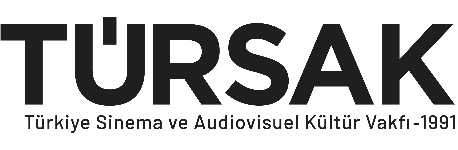 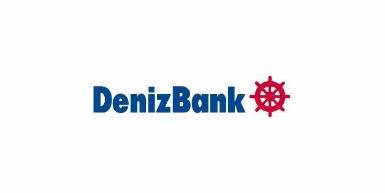 6. DENİZBANK İLK SENARYO İLK FİLM YARIŞMASI’NIN FİNALİSTLERİ BELLİ OLDUDenizBank ve Türkiye Sinema Audiovisuel Kültür Vakfı (TÜRSAK) iş birliğiyle düzenlenen 6. DenizBank İlk Senaryo İlk Film Yarışması’nda “Dizi – Mini Dizi Yarışması”, “İlk Senaryo Yarışması” ve “Yapım Destek Platformu”nda yarışacak 10’ar finalist açıklandı. Sinemanın temelini oluşturan senaryo yazımının geliştirilmesine destek sunmak amacıyla DenizBank ve TÜRSAK Vakfı iş birliğiyle bu yıl 6’ncısı düzenlenen DenizBank İlk Senaryo İlk Film Yarışması’nda finale kalan projeler belirlendi. DenizBank İlk Senaryo İlk Film Yarışması’na her yıl yüzlerce senaryo ve proje başvururken; yarışmacılar maddi ve manevi katkıların yanı sıra atölye programlarında da tecrübeli yapımcı ve senaristlerle bir araya gelme olanağına kavuşuyor. Dizi – Mini Dizi Yarışması’nda 10 Proje YarışacakDizi-Mini Dizi Senaryo Yarışması’na seçilen 10 proje arasında Bedel 2041 – Simay Antep, Elçilik Oyunları – Ali Adnan Özgür, Epidemik Eros: Paşa Gönül İsyanı – Nisa Yıldırım, Gece Yarısı Masalları – Merve Bozcu, Kaybettiğimiz Yarı – Elif Feyza Demir, No Name – Meltem Ceylan, Oyuncak Dünya – Salihcan Sezer, P2P – Ali Tansu Turhan, Yerin Kemikleri – Soner Alper, Zaman Yolcusu Kreta – Gülşah Özdemir Koryürek yer alıyor. (10 projenin adı ve başvuru sahipleri alfabetik olarak sıralanmıştır)Finale kalan projeleri değerlendirecek yarışmanın başkanlığını Inter Medya’nın Kurucusu ve CEO’su Can Okan üstlenirken, diğer jüri üyeleri arasında yapımcı Başak Abacıgil, O3 Medya Dramalar Direktörü Çiğdem Geyik, oyuncu Melis Sezen, yapım tasarımcısı Nilüfer Ayşe Çamur, yönetmen ve yazar Özer Feyzioğlu ile oyuncu Salih Bademci yer alıyor.Bu yıl ilk kez düzenlenecek Dizi – Mini Dizi Yarışması’na katılan projelerin değerlendirilmesinin ardından birinciye 30 bin TL para ödülü verilecek.İlk Senaryo Yarışması’na Bu Yıl 160 Senaryo Başvurdu!Bu yıl 160 senaristin başvurduğu İlk Senaryo Yarışması’nda finale kalan 10 senaryo arasında Ağla – Haktan Kaan İçel, Atıkların Periyodik Tablosu – Sidar İnan Erçelik, Bulutlar Gökyüzünden İnerken – Emre Can Acar, Günebakan – Esra Nur Kahraman, Hayat Apartmanı – Yağmur Çakan Susar, İki Kere Bir – Murat Taşkınoğlu, İstasyon – Yener Şentürk, Melek Çıkmazı – Ayşen İnci, Portakal Atışalım (Gülten) – Hüseyin Özden, Tuhaf Bir Gece – Nil Deniz Demirel yer alıyor. (Finale kalan 10 senaryo alfabetik olarak sıralanmıştır.)6. yılında bir gelenek olma yolunda ilerleyen İlk Senaryo Yarışması’nın jüri başkanlığını yönetmen, senarist Ozan Açıktan üstlenirken, jüride Milliyet Gazetesi yazarı Ali Eyüboğlu, DenizKültür Yöneticisi Burcu Hancı, oyuncu Ege Kökenli, öykü ve senaryo yazarı Sema Ergenekon, oyuncu, yönetmen ve yazar Tamer Levent ile yönetmen Türkan Derya yer alıyor.İlk Senaryo Yarışması’nda birincilik elde eden senaryoya 20 bin TL para ödülü verilirken; gelecek yıl Yapım Destek Platformu kategorisine doğrudan katılım hakkı sağlanacak.Yapım Destek Platformu’nda 50 bin TL’lik Ödül için 10 proje yarışacak!Proje geliştirme konusunda belirli bir aşamaya ulaşmış kaliteli yapımlara ihtiyaç duydukları maddi desteğin sağlanması için gerçekleştirilen Yapım Destek Platformu’nun finalistleri ise Acı Kahve – Soner Sert, Fidan – Yalçın Akyıldız, Flora – Burkay Doğan, Güzü Yaşlı Adam – Volga Sorgu Tekinoğlu, Heva – Nuray Kayacan Sünbül, Nefes – Abdullah Şahin, Rüzgarla Beraber – Ömer Sami Ciminli, Salyangoz Odası – Mehmet Yiğit Küçükkibar, Sudan Sebepler Muhammed Ozan Talay, Toprağın Tuzu – Baran Mayda olarak belirlendi. (Yapım Destek Platformu’nun finalistleri alfabetik olarak sıralanmıştır.) Platformun jüri başkanlığını BKM Ceo’su Zümrüt Arol Bekçe üstlenirken, jüride yapımcı Bülent Turgut, oyuncu Kerem Bursin, yapımcı Mehmet Canpolat, BluTV CMO’su Merve Naz Atmaca Özdurak, oyuncu Nilperi Şahinkaya ve yapımcı Onur Güvenatam yer alıyor.Yapım Destek Platformu’nun jürisi tarafından birinci seçilen projeye 50 bin TL ödül verilecek.6. DenizBank İlk Senaryo İlk Film Yarışması ile ilgili ayrıntılı bilgi ve güncel duyurular https://www.ilksenaryo.com/ adresi ve TÜRSAK Vakfı’nın sosyal medya hesaplarından takip edilebilir.https://www.tursak.org.tr/https://www.ilksenaryo.com/
TÜRSAK Hakkında1991 yılında sinema, televizyon, güzel sanatlar, basın, iş ve politika dünyasından tanınmış 215 üyenin katılımıyla kurulan Türkiye Sinema ve Audiovisuel Kültür Vakfı - TÜRSAK; 31. yılını doldurmuş olan özerk bir vakıftır.Bugüne kadar onlarca değerli yönetmen, yüzlerce sinema öğrencisi ve sektör çalışanı yetiştiren TÜRSAK Vakfı, sektörel endüstriye kaliteli elemanlar kazandırdı. Diğer taraftan sayısız uluslararası festival, film haftası, yarışma, panel, seminer, sempozyum ve atölye gerçekleştiren, yaptığı yayınlar ve yapımlarla sinema sektörüne ve sektörün bilgi birikimine katkıda bulunan vakıf; aynı zamanda 2005-2008 yılları arasında Türkiye’nin uluslararası tanıtımı adına en kaliteli, en büyük projelerinden biri olan Uluslararası Antalya Altın Portakal Film Festivali’nin organizasyonunu gerçekleştirdi ve festivale şu anki uluslararası kimliğini kazandırdı; festivale kazandırdığı film marketle festivali sinemacıların buluştuğu bir merkez haline getirdi. Kurulduğu günden bugüne kadar ilkeleri ve prensipleri doğrultusunda hareket eden, yegâne amacı halka hizmet etmek olan TÜRSAK Vakfı; gerçekleştirdiği organizasyonlarla kitlelerin bilinçlenmesini sağlayan ve aynı zamanda ülke ekonomisine katkıda bulunan bir vakıftır. TÜRSAK Vakfı, Mart 2021’den itibaren Cemal Okan başkanlığındaki yeni yönetim kurulu tarafından yönetilmektedir.DenizBank Hakkında DenizBank, 1997 yılında bir bankacılık lisansı olarak Zorlu Holding tarafından Özelleştirme İdaresi’nden satın alınarak yolculuğuna başladı. Ekim 2006’da Avrupa'nın önde gelen finans gruplarından Dexia bünyesine katılan bankanın hisseleri, 28 Eylül 2012’de Rusya’nın en büyük bankası Sberbank’a, 31 Temmuz 2019 itibarıyla ise yine bölgesinin en büyük kuruluşları arasında yer alan Emirates NBD’ye devroldu.Farklı finansal hizmetleri aynı çatı altında toplayan bir “finansal süpermarket” oluşturmayı hedefleyen DenizBank Finansal Hizmetler Grubu’nun, Türkiye’nin 81 ilinde, iştiraklerin şubeleri dâhil toplam 749 şubesi ile 14 bine yakın çalışanı; beş yerli ve üç uluslararası finansal iştiraki, altı yerli finansal olmayan iştiraki ve Bahreyn’de bir şubesi bulunmaktadır. DenizYatırım, Deniz Gayrimenkul Yatırım Ortaklığı, DenizPortföy Yönetimi, DenizLeasing, DenizFaktoring, Intertech, DenizKültür, Ekspres Bilgi İşlem ve Ticaret, Deniz Kartlı Ödeme Sistemleri, Açık Deniz Radyo-TV ve Bantaş Grup’un yerli; EuroDeniz, DenizBank AG ve DenizBank Moscow ise uluslararası iştirakleridir.